Le Memory des couleurs en anglais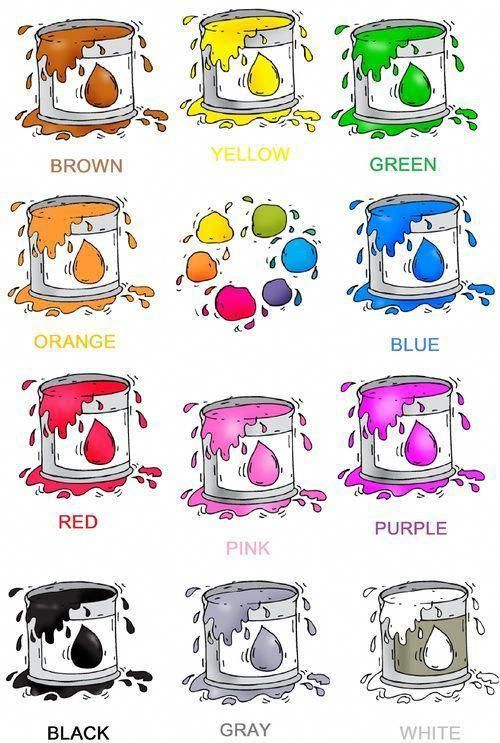 